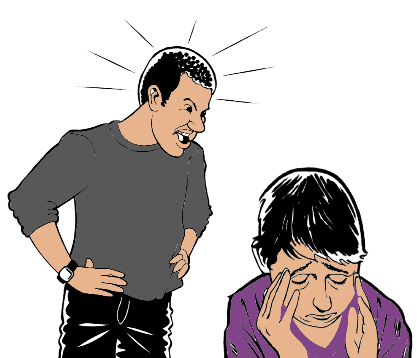 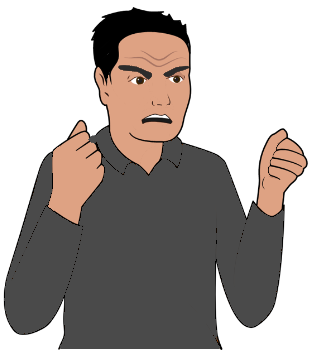 What is violence?Book  1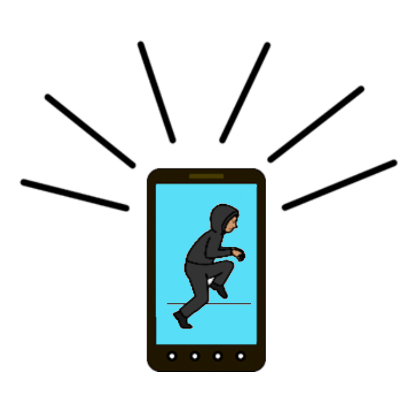 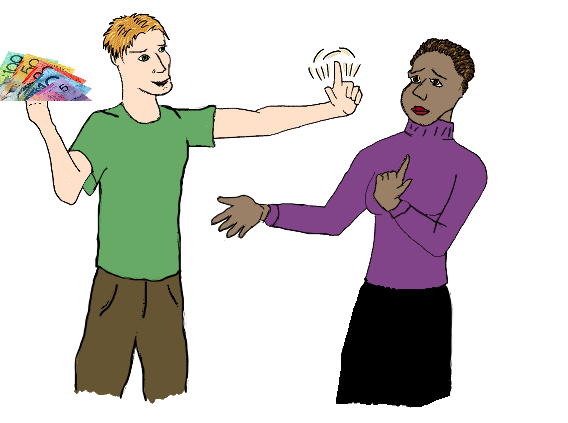 Violence 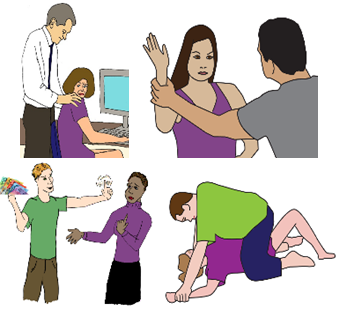 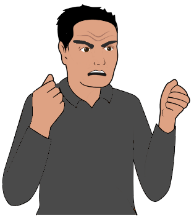 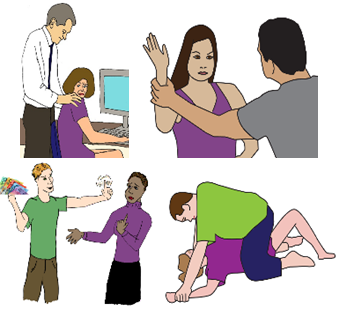 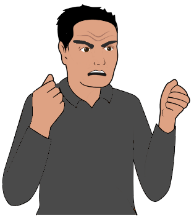 A person hurts you.There are many different types of violence.A person may use more than  1  sort of violence on you.We will tell you about different violence here.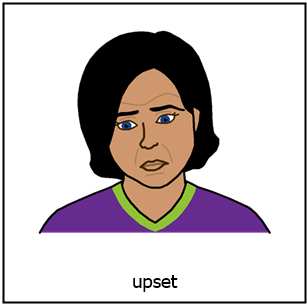 It may make you upset. You can get help.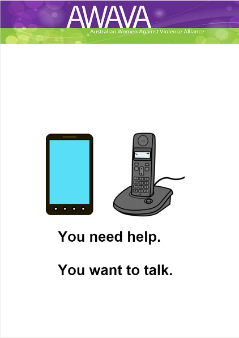 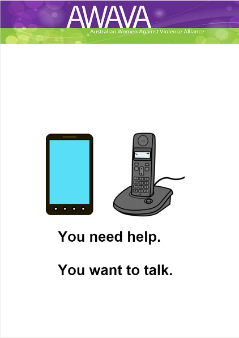 Read You need help. You want to talk.This book. Book  1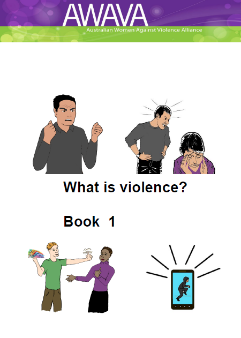 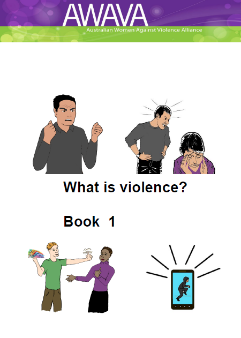 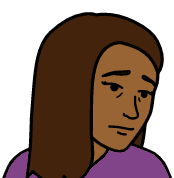 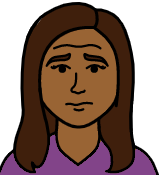 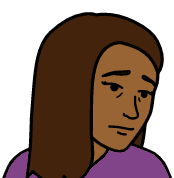 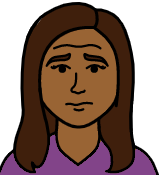 About how a person makes you feel	page  8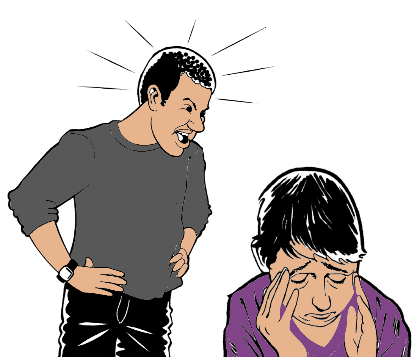 How a person talks to you                        page  10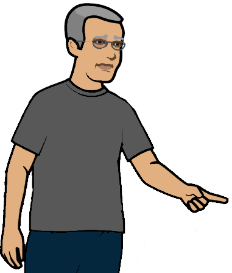 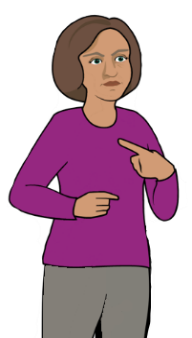 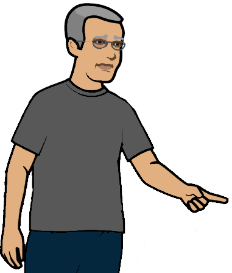 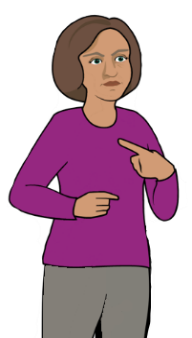 About your time alone                              page  12About money 					page  14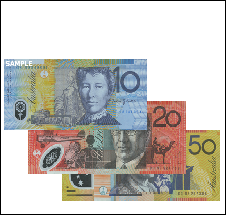 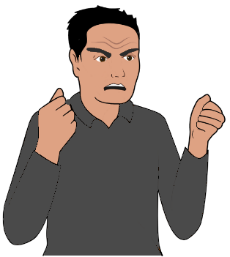 Control 						page  17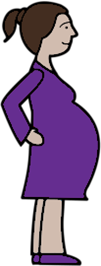 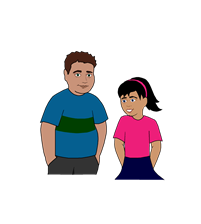 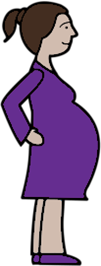 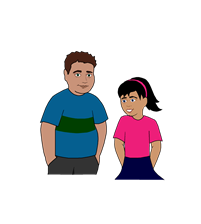 Your choice to have children                    page  20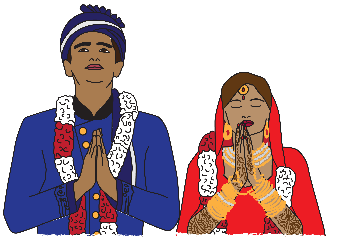 About gifts for your wedding 			page  22Book  2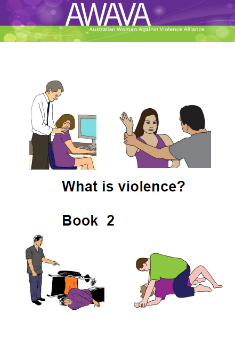 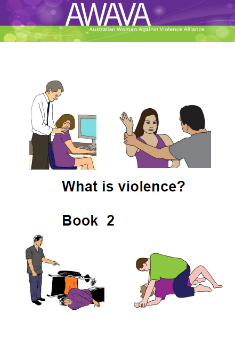 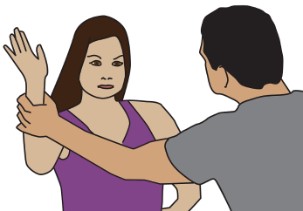 Physical 						Book  2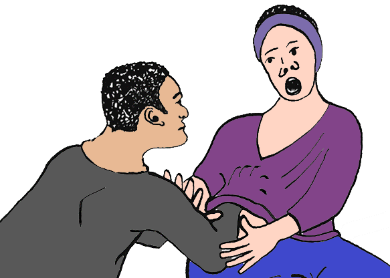 About sex 						Book  2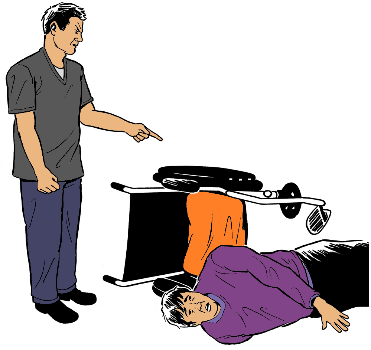 Use your disability 				Book  2They hurt your child 				Book  2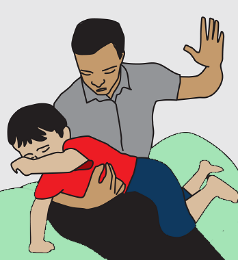 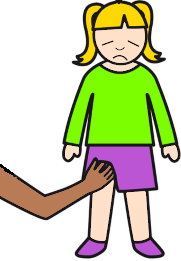 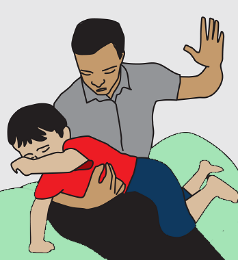 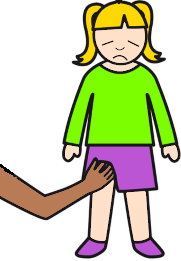 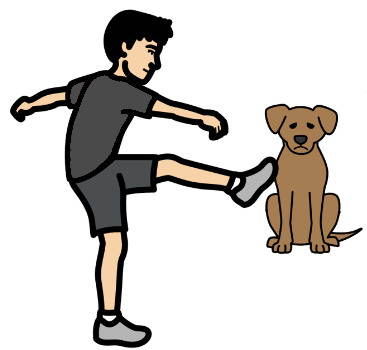 They hurt your pet 				Book  2About how a person makes 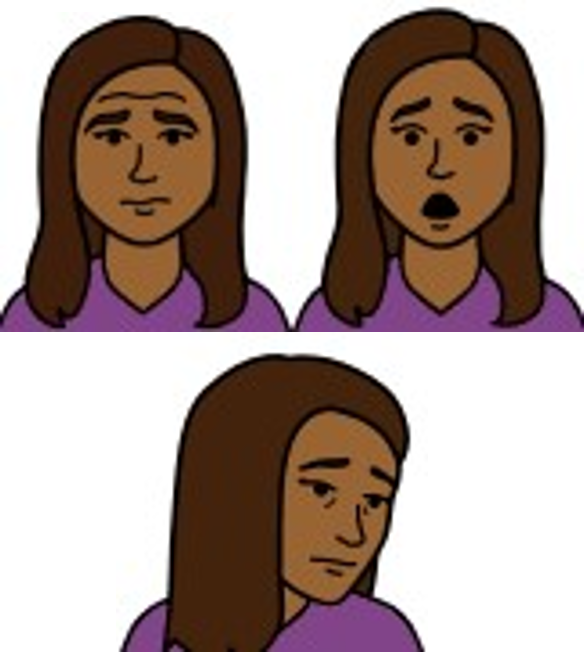 you feel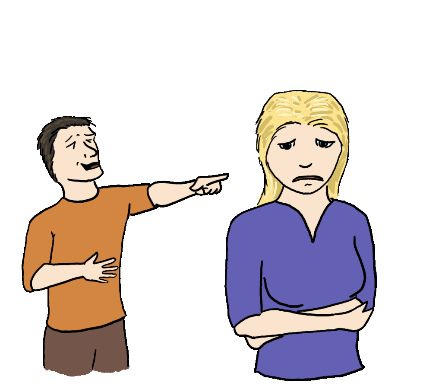 There are lots of ways a person can hurt your feelings. Like they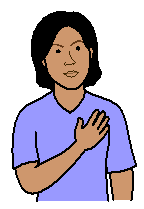 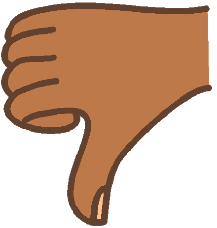 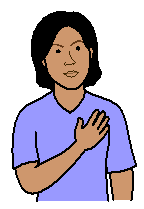 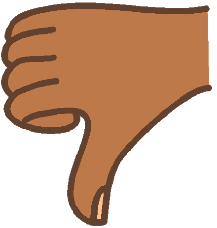 make you feel bad about your selfmake you feel you do not trust your self.They may 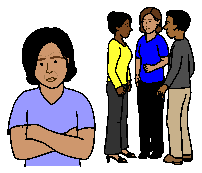 not let you be part of a group. ignore youmake you feel you are alone.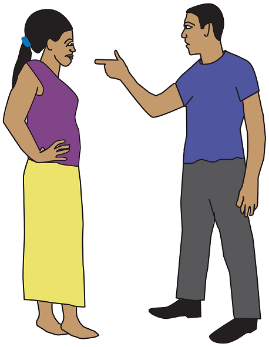 They may treat you like a child.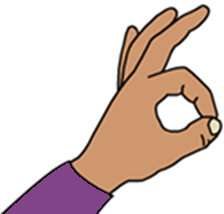 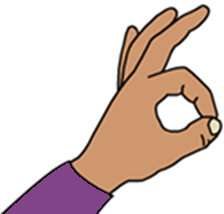 It is called emotional abuse.This is never OK.How a person talks to youThey may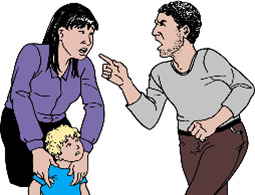 swear at you all the timeshout at yousay things that put you down.Like they call you mean names.You do not like the names.You feel very sad.It is called verbal abuse.This is never OK.About your time alone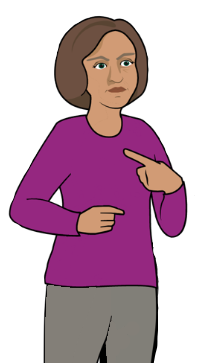 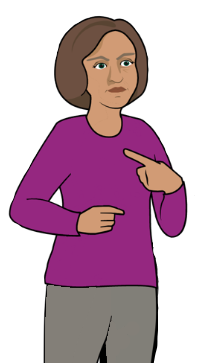 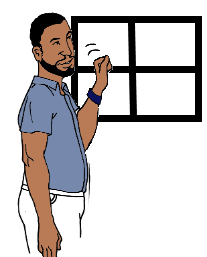 A person watches you at your housechecks where you are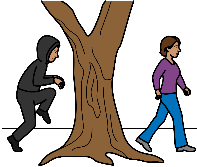 follows you. They may call you on the phone.They do this all the time.You do not want them to call you.There are other things a person may do.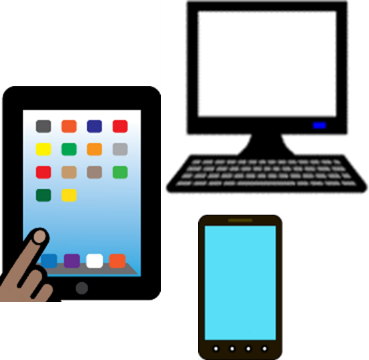 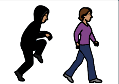 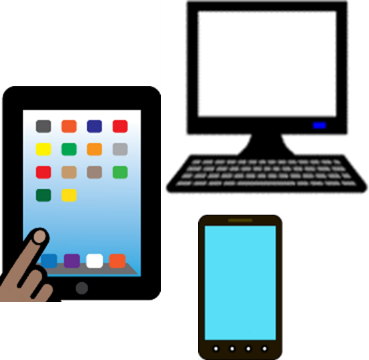 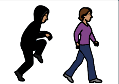 Like they may follow you on your phoneyour computer.They want your pass words.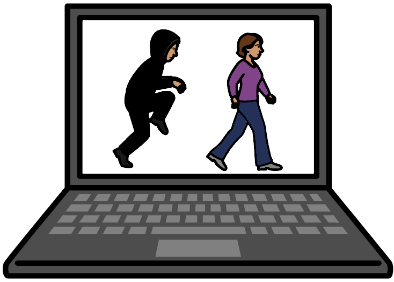 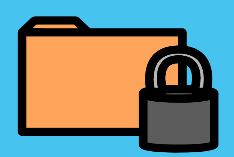 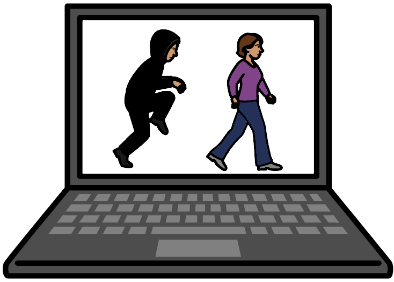 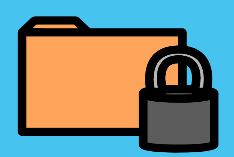 They log in to your social media. Like Facebook.They read your private messages.This is called stalking. This is never OK.About money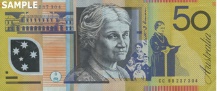 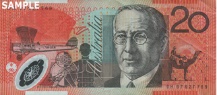 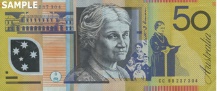 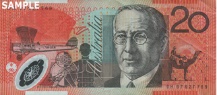 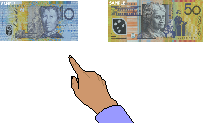 A person does not let you use your own money. They choose how to use your money.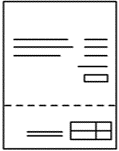 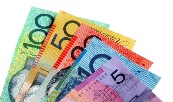 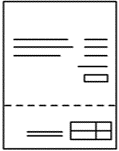 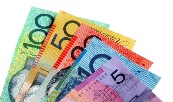 Like you pay all the bills with your moneyyou pay for the other persons holidayyou can only buy clothes and shoes they like.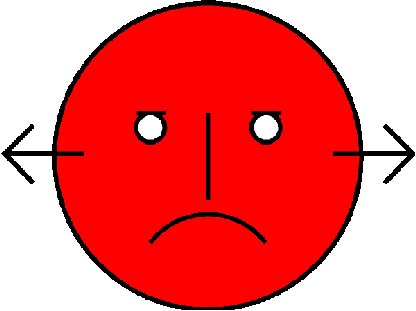 You do not want to use your money on that thing. The person may not let you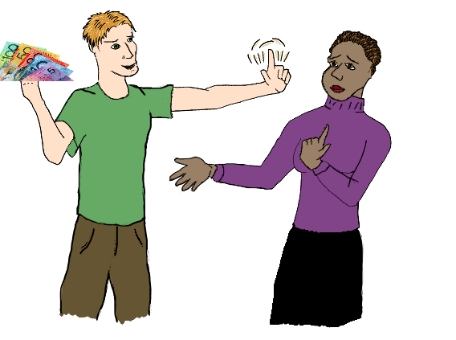 have your own money. Likeyour money is with their money in the bank.Butonly they can get the money out of the bank.Or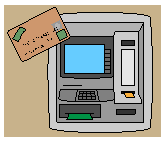 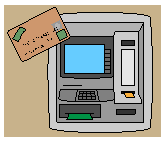 they will not let you have your own money. Like you do not have your own ATM card.It is called financial abuse.This is never OK.Control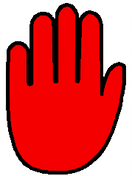 A person does not let you do thingsyou want to doin the way you want to do them.Like the other person says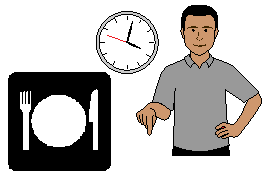 what time you can eatwhat to cook for mealsyou can only go to 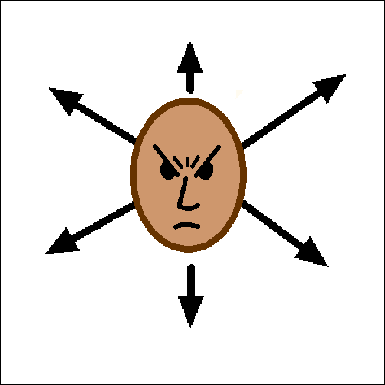 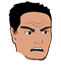 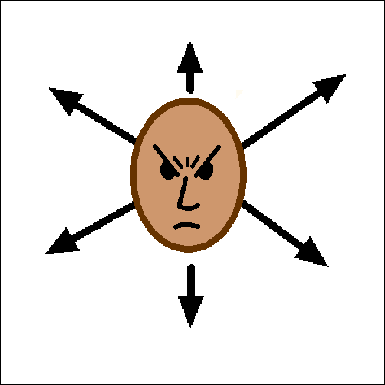 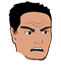 workorschool.You can not do other things.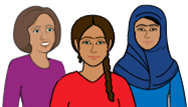 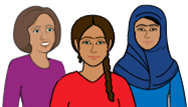 The other person says who your friends are. Like you can only see their friends.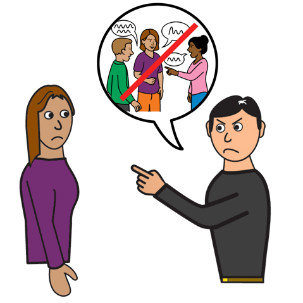 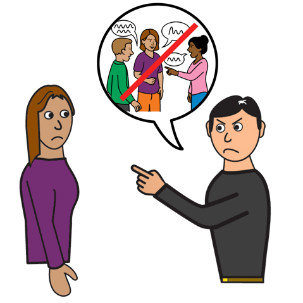 The other person sayswho you can talk towhat you can talk about. They are always with you.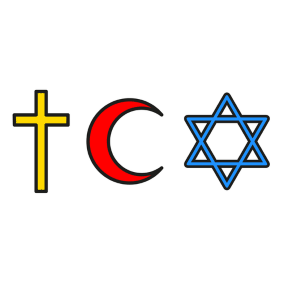 They maystop you from doing things in your religionormake you follow their religion.You came to Australia. Like you are a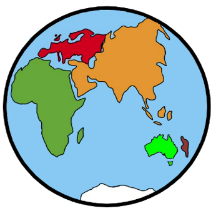 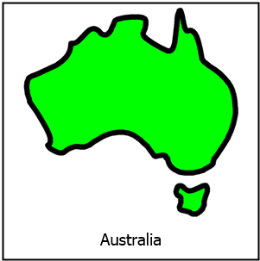 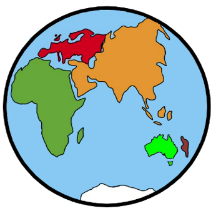 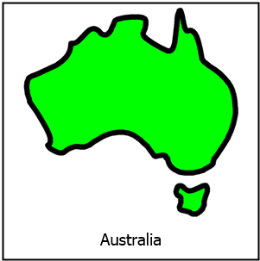 migrantrefugee.A person says you must do as they say.You do not do as they say. They say they will send you back to your country.This is called coercive control. This is never OK.Your choice to have childrenYou can not choose to have children. 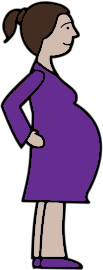 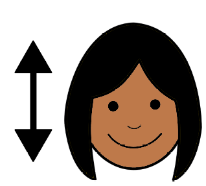 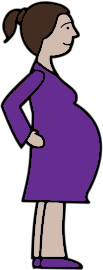 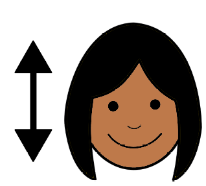 Like you are pregnant. You want to keep the baby. 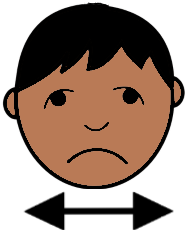 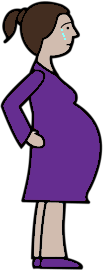 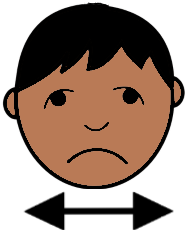 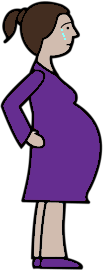 But they make you stop the baby.OrYou do not want to have a baby.They will not have safe sex. 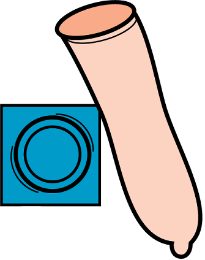 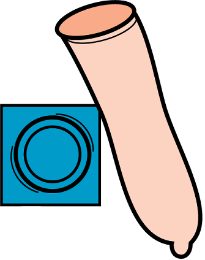 Like they will not use a condom.This is called reproductive abuse. This is never OK.About gifts for your wedding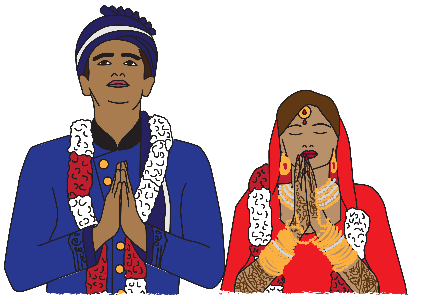 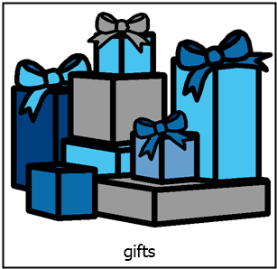 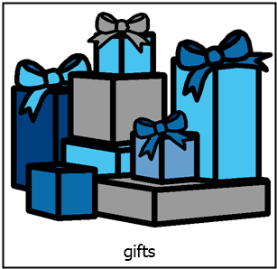 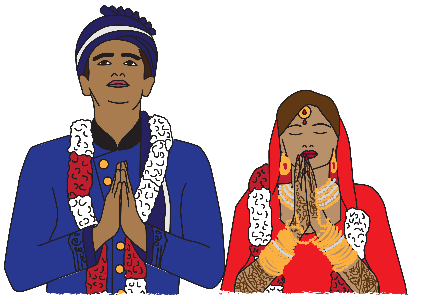 A person says what happens to the gifts from your family. The gifts are your dowry. You have no say about the gifts.This is all called dowry abuse.This is never OK.Images We have used images from ChangePeople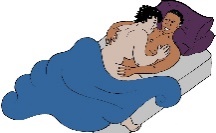 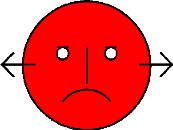 COMPIC 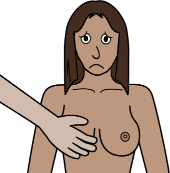 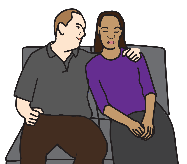 EasyOnTheIInspiredServicesPicto-Selector 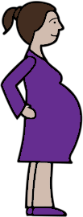 SpectonicsTheNounProject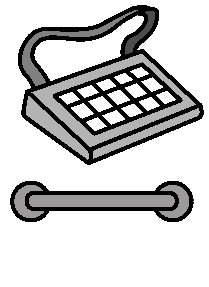 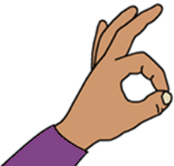 Tobii-Dynavox.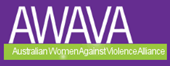 This fact sheet is based on information from AWAVA.Access Easy English wrote the Easy English. 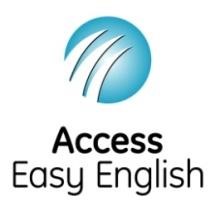 April  2021.